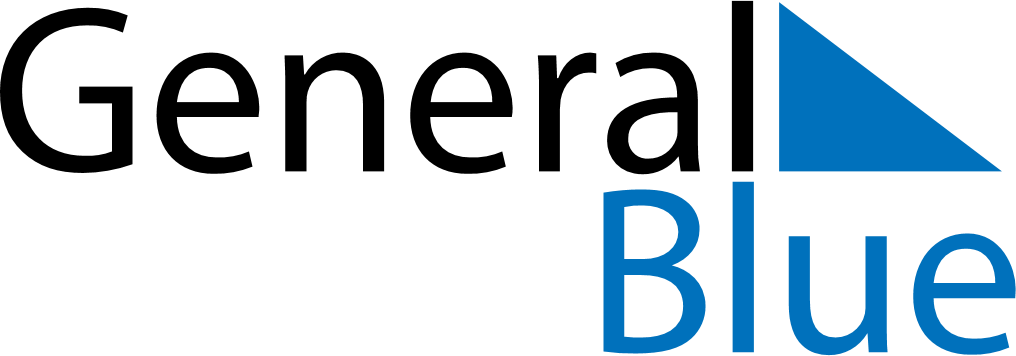 July 2024July 2024July 2024July 2024July 2024July 2024Shkoder, Shkoder County, AlbaniaShkoder, Shkoder County, AlbaniaShkoder, Shkoder County, AlbaniaShkoder, Shkoder County, AlbaniaShkoder, Shkoder County, AlbaniaShkoder, Shkoder County, AlbaniaSunday Monday Tuesday Wednesday Thursday Friday Saturday 1 2 3 4 5 6 Sunrise: 5:10 AM Sunset: 8:21 PM Daylight: 15 hours and 11 minutes. Sunrise: 5:10 AM Sunset: 8:21 PM Daylight: 15 hours and 10 minutes. Sunrise: 5:11 AM Sunset: 8:21 PM Daylight: 15 hours and 10 minutes. Sunrise: 5:11 AM Sunset: 8:21 PM Daylight: 15 hours and 9 minutes. Sunrise: 5:12 AM Sunset: 8:20 PM Daylight: 15 hours and 8 minutes. Sunrise: 5:12 AM Sunset: 8:20 PM Daylight: 15 hours and 7 minutes. 7 8 9 10 11 12 13 Sunrise: 5:13 AM Sunset: 8:20 PM Daylight: 15 hours and 6 minutes. Sunrise: 5:14 AM Sunset: 8:19 PM Daylight: 15 hours and 5 minutes. Sunrise: 5:14 AM Sunset: 8:19 PM Daylight: 15 hours and 4 minutes. Sunrise: 5:15 AM Sunset: 8:19 PM Daylight: 15 hours and 3 minutes. Sunrise: 5:16 AM Sunset: 8:18 PM Daylight: 15 hours and 2 minutes. Sunrise: 5:17 AM Sunset: 8:18 PM Daylight: 15 hours and 0 minutes. Sunrise: 5:17 AM Sunset: 8:17 PM Daylight: 14 hours and 59 minutes. 14 15 16 17 18 19 20 Sunrise: 5:18 AM Sunset: 8:16 PM Daylight: 14 hours and 58 minutes. Sunrise: 5:19 AM Sunset: 8:16 PM Daylight: 14 hours and 56 minutes. Sunrise: 5:20 AM Sunset: 8:15 PM Daylight: 14 hours and 55 minutes. Sunrise: 5:21 AM Sunset: 8:15 PM Daylight: 14 hours and 53 minutes. Sunrise: 5:22 AM Sunset: 8:14 PM Daylight: 14 hours and 52 minutes. Sunrise: 5:22 AM Sunset: 8:13 PM Daylight: 14 hours and 50 minutes. Sunrise: 5:23 AM Sunset: 8:12 PM Daylight: 14 hours and 48 minutes. 21 22 23 24 25 26 27 Sunrise: 5:24 AM Sunset: 8:12 PM Daylight: 14 hours and 47 minutes. Sunrise: 5:25 AM Sunset: 8:11 PM Daylight: 14 hours and 45 minutes. Sunrise: 5:26 AM Sunset: 8:10 PM Daylight: 14 hours and 43 minutes. Sunrise: 5:27 AM Sunset: 8:09 PM Daylight: 14 hours and 41 minutes. Sunrise: 5:28 AM Sunset: 8:08 PM Daylight: 14 hours and 39 minutes. Sunrise: 5:29 AM Sunset: 8:07 PM Daylight: 14 hours and 38 minutes. Sunrise: 5:30 AM Sunset: 8:06 PM Daylight: 14 hours and 36 minutes. 28 29 30 31 Sunrise: 5:31 AM Sunset: 8:05 PM Daylight: 14 hours and 34 minutes. Sunrise: 5:32 AM Sunset: 8:04 PM Daylight: 14 hours and 32 minutes. Sunrise: 5:33 AM Sunset: 8:03 PM Daylight: 14 hours and 30 minutes. Sunrise: 5:34 AM Sunset: 8:02 PM Daylight: 14 hours and 27 minutes. 